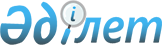 Об организации общественных работ на 2016 годПостановление акимата Кордайского района Жамбылской области от 8 января 2016 года № 2. Зарегистрировано Департаментом юстиции Жамбылской области 21 января 2016 года № 2913       Примечание РЦПИ.

       В тексте документа сохранена пунктуация и орфография оригинала.

      В соответствии с Законом Республики Казахстан от 23 января 2001 года "О местном государственном управлении и самоуправлении в Республике Казахстан", со статьей 20 Закона Республики Казахстан от 23 января 2001 года "О занятости населения" и Правилам организации и финансирования общественных работ утвержденных Постановлением Правительства Республики Казахстан от 19 июня 2001 года № 836 "О мерах по реализации Закона Республики Казахстан от 23 января 2001 года "О занятости населения", в целях организации общественных работ для безработных, акимат Кордайского района ПОСТАНОВЛЯЕТ:

      1. Утвердить перечень организаций, виды, объемы и конкретные условия общественных работ, размеры оплаты труда участников и источники их финансирования, определить спрос и предложение на общественные работы согласно приложению.

      2. Коммунальному государственному учреждению "Отдел занятости и социальных программ акимата Кордайского района Жамбылской области" обеспечить организацию общественных работ в соответствии с действующим законодательством Республики Казахстан.

      3. Контроль за исполнением данного постановления возложить на заместителя акима района Джамангозова Бейкута Тилебалдыевича.

      4. Настоящее постановление вступает в силу со дня государственной регистрации в органах юстиции, вводится в действие по истечении десяти календарных дней после дня его первого официального опубликования и распространяется на отношения, возникшие с 5 января 2016 года.

 Лист согласования  на постановление акимата Кордайского района от 8 января 2016 года № 2 "Об организации общественных работ на 2016 год"       "СОГЛАСОВАНО"

      Начальник республиканского государственного

      учреждения "Отдел по делам обороны

      Кордайского района Жамбылской области"

      Министерства обороны Республики Казахстан

      Джамангузов Р.Д.

      "08" января 2016 года

      Начальник государственного учреждения

      "Отдел внутренних дел Кордайского района

      департамента внутренних дел Жамбылской области"

      Баймухамбетов Б.Т.

      "08" января 2016 года

      Начальник акционерного общества "Казпочта"

       Жамбылский областной филиал Кордайский

      районный узел почтовой связи

      Есенбаев Ж.Ж.

      "08" января 2016 года

 Перечень организаций, виды, объемы и конкретные условия общественных работ, размеры оплаты труда участников и источники их финансирования, спрос и предложение на общественные работы
					© 2012. РГП на ПХВ «Институт законодательства и правовой информации Республики Казахстан» Министерства юстиции Республики Казахстан
				
      Аким района

К. Досаев
Приложение к постановлению
акимата Кордайского района от
8 января 2016 года № 2№

Наименование организации

Виды

Объемы и конкретные условия общественных работ

Размеры оплаты труда участников и источники их финансирования (тенге)

Спрос

Предложение

1

Коммунальное государственное учреждение "Аппарат акима Кордайского Кордайского района Жамбылской области"

Оказание помощи в работе с документами и техническом оформлении документов

На условиях неполного рабочего дня и по гибкому графику

36 057 местный бюджет

6

6

2

Коммунальное государственное учреждение "Аппарат акима Кордайского сельского округа Кордайского района Жамбылской области"

Оказание помощи в санитарной очистке, благоустройстве, озеленении территории сельского округа и технической оформлении документов

На условиях неполного рабочего дня и по гибкому графику

36 057 местный бюджет

17

17

3

Коммунальное государственное учреждение "Аппарат акима Отарского сельского округа Кордайского района Жамбылской области"

Оказание помощи в санитарной очистке, благоустройстве, озеленении территории сельского округа и техническом оформлении документов

На условиях неполного рабочего дня и по гибкому графику

36 057 местный бюджет 

13

13

4

Коммунальное государственное учреждение "Аппарат акима Карасусского сельского округа Кордайского района Жамбылской области"

Оказание помощи в санитарной очистке, благоустройстве, озеленении территории сельского округа и техническом оформлении документов

На условиях неполного рабочего дня и по гибкому графику

36 057 местный бюджет

8

8

5

Коммунальное государственное учреждение "Аппарат акима Степновского сельского округа Кордайского района Жамбылской области"

Оказание помощи в санитарной очистке, благоустройстве, озеленении территории сельского округа и техническом оформлении документов

На условиях неполного рабочего дня и по гибкому графику

36 057 местный бюджет

8

8

6

Коммунальное государственное учреждение "Аппарат акима Касыкского сельского округа Кордайского района Жамбылской области"

Оказание помощи в санитарной очистке, благоустройстве, озеленении территории сельского округа и техническом оформлении документов

На условиях неполного рабочего дня и по гибкому графику

36 057 местный бюджет

9

9

7

Коммунальное государственное учреждение "Аппарат акима Жамбылского сельского округа Кордайского района Жамбылской области"

Оказание помощи в санитарной очистке, благоустройстве, озеленении территории сельского округа и техническом оформлении документов

На условиях неполного рабочего дня и по гибкому графику

36 057 местный бюджет

8

8

8

Коммунальное государственное учреждение "Аппарат акима Ногайбайского сельского округа Кордайского района Жамбылской области"

Оказание помощи в санитарной очистке, благоустройстве, озеленении территории сельского округа и техническом оформлении документов

На условиях неполного рабочего дня и по гибкому графику

36 057 местный бюджет

8

8

9

Коммунальное государственное учреждение "Аппарат акима Алгинского сельского округа Кордайского района Жамбылской области"

Оказание помощи в санитарной очистке, благоустройстве, озеленении территории сельского округа и техническом оформлении документов

На условиях неполного рабочего дня и по гибкому графику

36 057 местный бюджет

8

8

9

Коммунальное государственное учреждение "Аппарат акима Сарыбулакского сельского округа Кордайского района Жамбылской области"

Оказание помощи в санитарной очистке, благоустройстве, озеленении территории сельского округа и техническом оформлении документов

На условиях неполного рабочего дня и по гибкому графику

36 057 местный бюджет

8

8

11

Коммунальное государственное учреждение "Аппарат акима Какпатасского сельского округа Кордайского района Жамбылской области"

Оказание помощи в санитарной очистке, благоустройстве, озеленении территории сельского округа и техническом оформлении документов

На условиях неполного рабочего дня и по гибкому графику

36 057 местный бюджет

8

8

12

Коммунальное государственное учреждение "Аппарат акима Кененского сельского округа Кордайского района Жамбылской области"

Оказание помощи в санитарной очистке, благоустройстве, озеленении территории сельского округа и техническом оформлении документов

На условиях неполного рабочего дня и по гибкому графику

36 057 местный бюджет

12

12

13

Коммунальное государственное учреждение "Аппарат акима Беткайнарского сельского округа Кордайского района Жамбылской области"

Оказание помощи в санитарной очистке, благоустройстве, озеленении территории сельского округа и техническом оформлении документов

На условиях неполного рабочего дня и по гибкому графику

36 057 местный бюджет

9

9

14

Коммунальное государственное учреждение "Аппарат акима Масанчинского сельского округа Кордайского района Жамбылской области"

Оказание помощи в санитарной очистке, благоустройстве, озеленении территории сельского округа и техническом оформлении документов

На условиях неполного рабочего дня и по гибкому графику

36 057 местный бюджет

8

8

15

Коммунальное государственное учреждение "Аппарат акима Карасайского сельского округа Кордайского района Жамбылской области"

Оказание помощи в санитарной очистке, благоустройстве, озеленении территории сельского округа и техническом оформлении документов

На условиях неполного рабочего дня и по гибкому графику

36 057 местный бюджет

8

8

16

Коммунальное государственное учреждение "Аппарат акима Каракемерского сельского округа Кордайского района Жамбылской области"

Оказание помощи в санитарной очистке, благоустройстве, озеленении территории сельского округа и техническом оформлении документов

На условиях неполного рабочего дня и по гибкому графику

36 057 местный бюджет

8

8

17

Коммунальное государственное учреждение "Аппарат акима Сортобинского сельского округа Кордайского района Жамбылской области"

Оказание помощи в санитарной очистке, благоустройстве, озеленении территории сельского округа и техническом оформлении документов

На условиях неполного рабочего дня и по гибкому графику

36 057 местный бюджет

10

10

18

Коммунальное государственное учреждение "Аппарат акима Улкен-Сулуторского сельского округа Кордайского района Жамбылской области"

Оказание помощи в санитарной очистке, благоустройстве, озеленении территории сельского округа и техническом оформлении документов

На условиях неполного рабочего дня и по гибкому графику

36 057 местный бюджет

7

7

19

Коммунальное государственное учреждение "Аппарат акима Сулуторского сельского округа Кордайского района Жамбылской области"

Оказание помощи в санитарной очистке, благоустройстве, озеленении территории сельского округа и техническом оформлении документов

На условиях неполного рабочего дня и по гибкому графику

36 057 местный бюджет

6

6 

20

Коммунальное государственное учреждение "Аппарат акима Аухаттинского сельского округа Кордайского района Жамбылской области"

Оказание помощи в санитарной очистке, благоустройстве, озеленении территории сельского округа и техническом оформлении документов

На условиях неполного рабочего дня и по гибкому графику

36 057 местный бюджет

8

8 

21

Коммунальное государственное предприятие на праве хозяйственного ведения "Предприятие по жилищно-коммунальному хозяйству" акимата Кордайского района

Оказание помощи в санитарной очистке, благоустройстве и озеленении

На условиях неполного рабочего дня и по гибкому графику

36 057 местный бюджет

5

5

22

Коммунальное государственное предприятие на праве хозяйственного ведения "Кордай Су" отдела жилищно-коммунального хозяйства, пассажирского транспорта и автомобильных дорог акимата Кордайского района

оказание технической помощи в оформлении документов

На условиях неполного рабочего дня и по гибкому графику

36 057 местный бюджет

6

6

23

Акционерное общество "Казпочта" Жамбылский областной филиал Кордайский районный узел почтовой связи

Помощь почтальонам, оказание технической помощи в оформлении документов

На условиях неполного рабочего дня и по гибкому графику

36 057 местный бюджет

11

11

24

Государственное учреждение "Отдел внутренних дел Кордайского района
департамента внутренних дел Жамбылской области"

Оказание помощи участковым полицейским инспекторам соблюдении общественного порядка

На условиях неполного рабочего дня и по гибкому графику

36 057 местный бюджет

9

9

25

Республиканского государственное учреждение "Отдел по делам обороны Кордайского района
Жамбылской области" Министерства обороны Республики Казахстан

Оказание технической помощи в оформлении документов

На условиях неполного рабочего дня и по гибкому графику

36 057 местный бюджет

4

4

26

Товарищество с ограниченной ответственностью "Районная общественно-политическая газета "Қордай шамшырағы- Кордайский маяк"

Помощь почтальонам, оказание технической помощи в оформлении документов

На условиях неполного рабочего дня и по гибкому графику

36 057 местный бюджет

5

5

27

Государственное коммунальное казенное предприятие "Детский оздоровительный лагерь "Балауса" отдела образования Кордайского района Жамбылской области"

Оказание помощи в санитарной очистке, благоустройстве и озеленении 

На условиях неполного рабочего дня и по гибкому графику

36 057 местный бюджет

3

3

Всего

220

220

